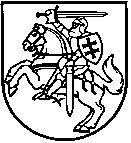 vALSTYBINĖ ENERGETIKOS reguliavimo tarybaNUTARIMASDĖL Balterma ir ko, UAB ŠILUMOS KAINų DEDAMŲJŲ vienašališko NUSTATYMO2020 m. lapkričio 26 d. Nr. O3E-1209VilniusVadovaudamasi Lietuvos Respublikos šilumos ūkio įstatymo (toliau – Įstatymas) 32 straipsnio 8 ir 9 dalimis, Šilumos kainų nustatymo metodika, patvirtinta Valstybinės kainų ir energetikos kontrolės komisijos 2009 m. liepos 8 d. nutarimu Nr. O3-96 „Dėl Šilumos kainų nustatymo metodikos“, išnagrinėjusi Balterma ir ko, UAB 2018 m. rugsėjo 7 d. raštu Nr. R-BKO-15-09-05 pateiktą šilumos bazinės kainos dedamųjų perskaičiavimo projektą, 2020 m. birželio 16 d. raštu Nr. R-BKO-20-06-16 „Dėl šilumos kainos dedamųjų perskaičiavimo“, 2020 m. lapkričio 13 d. raštu Nr. BKO/11/13/1 „Dėl šilumos kainos dedamųjų paskirstymo 5 metams“ pateiktą papildomą informaciją, atsižvelgdama į Valstybinės energetikos reguliavimo tarybos (toliau – Taryba) Šilumos ir vandens departamento Šilumos kainų ir investicijų skyriaus 2020 m. lapkričio 19 d. pažymą Nr. O5E-1044 „Dėl Balterma ir ko, UAB šilumos kainų dedamųjų perskaičiavimo ir vienašališko nustatymo“ Taryba nutaria:Konstatuoti, kad Vilniaus miesto savivaldybės taryba pažeidė Įstatymo 32 straipsnio 8 dalį, tai yra per 30 dienų nenustatė Balterma ir ko, UAB šilumos kainų dedamųjų antriesiems šilumos bazinės kainos galiojimo metams.Vienašališkai nustatyti laikinas Balterma ir ko, UAB šilumos kainų dedamąsias (be PVM):šilumos (produkto) gamybos vienanarę kainą:šilumos (produkto) gamybos vienanarės kainos, išreiškiamos formule 1,47 + THG,KD, dedamąsias:vienanarės kainos pastoviąją dedamąją – 1,47 ct/kWh;vienanarės kainos kintamąją dedamąją – THG,KD;šilumos (produkto) gamybos (įsigijimo) šilumos kainos dedamąsias:vienanarės kainos, išreiškiamos formule 1,47 + TH,KD, dedamąsias:vienanarės kainos pastoviąją dedamąją – 1,47 ct/kWh;vienanarės kainos kintamąją dedamąją – TH,KD;dvinarės kainos dalis:pastoviąją dedamąją (šilumos srauto vidutinei galiai) – 10,76 Eur/mėn./kW;pastoviąją dedamąją (atitinkamai vartotojų grupei) – 5,70 Eur/mėn.;kintamąją dalį – TH,KD;mažmeninio aptarnavimo vartotojams kainą pasirinktinai: jei vartotojas pasirinko mokėti už kiekvieną realizuotiną šilumos kilovatvalandę – 0,56 ct/kWh, jei vartotojas pasirinko mokėti kaip pastovų (mėnesio) užmokestį – mažmeninio aptarnavimo bazinis pastovus (mėnesio) užmokestis atitinkamai vartotojų grupei 3,86 Eur/mėn./kW ir mažmeninio aptarnavimo bazinis pastovus (mėnesio) užmokestis 2,10 Eur/mėn.Nustatyti dedamųjų THG,KD, TH,KD, TH formules:čia:pHG, d – gamtinių dujų kaina (Eur/MWh).Paskirstyti 60 mėnesių laikotarpiui:dėl šilumos kainoje įskaitytų ir faktiškai patirtų sąnaudų kurui įsigyti dydžių neatitikties šilumos kainų dedamųjų galiojimo laikotarpiu (2016 m. sausio 1 d. – 2018 m. birželio 30 d.) susidariusias papildomas 72,55 tūkst. Eur pajamas, mažinant šilumos kainą 0,13 ct/kWh;šilumos kainų dedamųjų galiojimo metu (2015 m. sausio 1 d. – 2016 m. gruodžio 31 d.) dėl daugiau kaip 1 procentiniu punktu viršytos faktinės investicijų grąžos, palyginus su nustatyta investicijų grąža, 82,68 tūkst. Eur papildomai gautas pajamas, mažinant šilumos kainą 0,15 ct/kWh.Šis nutarimas gali būti skundžiamas Lietuvos Respublikos administracinių bylų teisenos įstatymo nustatyta tvarka ir sąlygomis.Tarybos pirmininkė									         Inga ŽilienėEil. Nr.DedamojiFormulė1.Šilumos (produkto) gamybos ir šilumos (produkto) gamybos (įsigijimo) vienanarės kainos kintamoji dedamojiTHG,KD = TH,KD = 0,14 + ((13 794,1 × pHG, d) / (11 330 345 / 100)3.Šilumos (produkto) gamybos (įsigijimo) vienanarė kainaTH = 1,47 + TH,KD